                                                                                                                                 ПРОЕКТ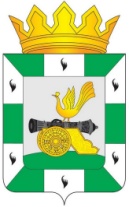 АДМИНИСТРАЦИЯ МУНИЦИПАЛЬНОГО ОБРАЗОВАНИЯ «СМОЛЕНСКИЙ  РАЙОН» СМОЛЕНСКОЙ ОБЛАСТИП О С Т А Н О В Л Е Н И Е  От__________________ 2019   № ____Об утверждении положения об установлении и прекращении публичных сервитутов на территории муниципального образования «Смоленский район»В соответствии с Федеральным законом от 06.10.2003 №131-ФЗ «Об общих принципах организации местного самоуправления в Российской Федерации», статьями 5, 23, 48 Земельного кодекса Российской Федерации, статьями 274-276 Гражданского кодекса Российской Федерации, Уставом муниципального образования «Смоленский район» Смоленской области,АДМИНИСТРАЦИЯ МУНИЦИПАЛЬНОГО ОБРАЗОВАНИЯ «СМОЛЕНСКИЙ РАЙОН» СМОЛЕНСКОЙ ОБЛАСТИ ПОСТАНОВЛЯЕТ:1. Утвердить Положение об установлении и прекращении публичных сервитутов на территории муниципального образования «Смоленский район» Смоленской области согласно приложению.2. Настоящее постановление вступает в силу с момента подписания и подлежит опубликованию и размещению на официальном сайте муниципального образования «Смоленский район».3. Контроль за исполнением настоящего постановления оставляю за собой.Глава муниципального образования «Смоленский район» Смоленской области                        О.Н. ПавлюченковаПриложение к постановлению Администрации муниципального образования «Смоленский район» Смоленской области от____________ 2019 №____Положение
о порядке установления и прекращения публичных сервитутов на земельные участки, находящиеся на территории муниципального образования «Смоленский район» Смоленской области1. Общие положения1.1. Настоящее Положение определяет порядок и условия установления  и прекращения и прекращения публичных сервитутов в отношении  земельных участков, находящихся на территории муниципального образования «Смоленский район» Смоленской области, в случаях, если это необходимо для обеспечения интересов государства, муниципального образования, без изъятия данных земельных  участков.1.2. Публичные сервитуты устанавливаются для целей, определенных пунктом 3 статьи 23 Земельного кодекса Российской Федерации на основании постановления Администрации муниципального образования «Смоленский район» Смоленской области (далее - Постановления Администрации), с учетом результатов публичных (общественных) слушаний. Результаты публичных (общественных) слушаний носят рекомендательный характер.1.3. Публичные сервитуты могут устанавливаться по инициативе органов государственной власти, органов местного самоуправления, граждан и юридических лиц. Инициатива установления публичного сервитута, исходящая от Смоленской районной Думы, оформляется решением Смоленской районной Думы.Инициатива Главы муниципального образования «Смоленский район» Смоленской области и Администрации муниципального образования «Смоленский район» Смоленской области, оформляется распоряжением Главымуниципального образования «Смоленский район» Смоленской области.Инициатива граждан и юридических лиц оформляется в виде заявления. 1.4. Права и законные интересы лиц, затрагиваемые установлением публичного сервитута, регулируются пунктами 7 и 8 статьи 23 Земельного Кодекса Российской Федерациии Гражданским Кодексом Российской Федерации.
1.5. Публичный сервитут подлежит государственной регистрации в соответствии с Федеральным законом «О государственной регистрации прав на недвижимое имущество и сделок с ним» и вступает в силу с момента его регистрации. Если в отношении одного земельного участка установлено несколько публичных сервитутов, каждый подлежит государственной регистрации.1.6. Осуществление сервитута должно быть наименее обременительным для земельного участка, в отношении которого он установлен.1.7. Лицо, которому земельный участок, обремененный публичным сервитутом, принадлежит на определенном праве, обязано не препятствовать осуществлению публичного сервитута.1.8. В случаях, если установление публичного сервитута приводит к невозможности использования земельного участка, землепользователь, землевладелец, собственник вправе требовать изъятия, в том числе путем выкупа, у него данного земельного участка с возмещением убытков или предоставления равноценного земельного участка с возмещением убытков.1.9. В случае перехода права на земельный участок, на который установлен сервитут, к другому лицу публичный сервитут сохраняется.2. Порядок установления публичных сервитутов Установление публичного сервитута осуществляется в следующем порядке:2.1. Граждане или юридические лица, инициирующие установление публичного сервитута, обращаются в Администрации муниципального образования «Смоленский район» Смоленской области (далее –Администрация) с заявлением.         Органы местного самоуправления, принявшие решение об инициировании установления публичного сервитута, направляют в Администрацию соответствующий правовой акт. Заявление или правовой акт об инициировании установления публичного сервитута должны содержать:-наименование заинтересованного лица;-указание на местонахождения земельного участка, который предлагается обременить публичным сервитутом;-кадастровый номер земельного участка, в отношении которого или части которого предлагается установить публичный сервитут;-учетный номер части земельного участка, применительно к который предлагается установить публичный сервитут (если публичный сервитут предлагается установить в отношении части земельного участка);-цель и обоснование необходимости установления публичного сервитута;- срок действия публичного сервитута (в случае установления срочного публичного сервитута) либо указание на характер бессрочный публичного сервитута). В заявлении об установлении публичного сервитута указывается информация о фамилии, имени, отчестве (наименовании), месте жительства (месте нахождения) собственников и иных правообладателях земельного участка в отношении которого (которых) или части (частей) которого (которых) предлагается установить публичный сервитут, если права на земельный участок не зарегистрированы в Едином государственном реестре прав на недвижимое имущество и сделок с ним. К заявлению или правовому акту об инициировании установления публичного сервитута должен прилагаться кадастровый план земельного участка, на котором отмечена сфера действия планируемого публичного сервитута. В случае если инициатором установления публичного сервитута являются граждане или юридические лица, то к заявлению должны быть приложены: - копии документов, удостоверяющих личность граждан, подписавших заявления, или копии учредительных документов;- доверенность или иной документ, удостоверяющий полномочия представителя заинтересованного лица (если заявление об установлении публичного сервитута подписано лицом, не являющимся руководителем заинтересованного лица).2.2.Администрация рассматривает заявление или правой акт об инициировании установления публичного сервитута и прилагаемые к нему документы не позднее семи рабочих дней со дня поступления заявления, возвращает его и прилагаемые документы заинтересованному лицу с указанием причин возврата, если для этого имеются следующие основания:- заявление об установления публичного сервитута не соответствует требованиям, установленным в пункте 2.1 настоящего Положения;- к заявлению об установления публичного сервитута не приложены документы, указанные в пункте 2.1 настоящего Положения;- цель установления публичного сервитута, не соответствует предусмотренным пунктом 3 статьи 23 Земельного Кодекса Российской Федерации целям установления публичных сервитутов;- в заявлении об установлении публичного сервитута предлагается установить публичный сервитут отношении земельного участка в границах отвода автомобильной дороги для прокладки, переноса, переустройства инженерных коммуникаций, их эксплуатации, а также для строительства, реконструкции, капитального ремонта объекта дорожного сервиса, его эксплуатации, размещения и эксплуатации рекламных конструкций;-обнаружение недостоверных сведений в представленных документах.2.3. При соответствии документов установленным требованиям Администрация в 7-дневный срок с момента их получения отображает на графическом материале сферу действия планируемого публичного сервитута осуществляет подготовку заключения о возможности либо невозможности установления публичного сервитута.2.4. При невозможности установления публичного сервитута Администрация направляет в адрес заявителя отказ.Положительное заключение о возможности установления публичного сервитута   направляется на имя Главы для решения вопроса о назначении публичных слушаний. К заключению должны быть приложены заявление или правовой акт, инициирующий установление публичного сервитута, и кадастровый план земельного участка с отображением зоны действия планируемого публичного сервитута.2.5. Глава рассматривает заключение Администрации и при согласии с ним согласует проведение публичных слушаний. При несогласии с заключением Глава возвращает его в Администрацию для подготовки мотивированного отказа заявителю.2.6. По результатам предварительного рассмотрения заявления и в случае положительного его согласования Главой в 14-дневный срок Администрация:2.6.1. направляет правообладателям земельных участков, в отношении которых может быть установлен публичный сервитут, сообщения о проведении публичных (общественных) слушаний по вопросу   установления публичного сервитута;2.6.2.  обеспечивает публикацию информационного сообщения о проведении публичных (общественных) слушаний об установлении публичного сервитута не позднее чем за 10 дней до дня их проведения в официальном печатном издании, размещается на официальном сайте муниципального образования «Смоленский район» Смоленской области в сети «Интернет»;2.6.3.осуществляет подготовку проекта постановления Администрации о проведении публичных (общественных) слушаний по вопросу   установления публичного сервитута.2.7. В проекте постановления Администрации о проведении публичных (общественных) слушаний по вопросу   установления публичного сервитута: 2.7.1. должны содержатьсясведения о времени, месте предстоящих публичных (общественных) слушаний и вопросе, выносимом на обсуждение, об условиях ознакомления с обсуждаемыми материалами, уполномоченным органе на проведение публичных (общественных) слушаний и лице, ответственномза их организацию;2.7.2.утверждается состав Комиссии по подведению итогов публичных (общественных) слушаний (далее-Комиссия). Комиссия формируется в количестве 4-7 человек в зависимости от территории установления публичного сервитута.2.8. С учетом результатов публичных (общественных) слушаний, проведенных в порядке, установленном разделом 3 настоящего Положения, Администрация в 3-дневный срок после их окончания осуществляет подготовку постановления Администрации об установлении публичного сервитута либо об отказе в установлении публичного сервитута. В постановлении Администрации об установлении публичного сервитута указывается содержание публичного сервитута, сфера действия (площадь, границы) публичного сервитута, срок действия публичного сервитута, кадастровый номер земельного участка, на который устанавливается публичный сервитут, лицо (орган), обязанное осуществить государственную регистрацию публичного сервитута. К постановлению Администрации об установлении публичного сервитута прилагается копия кадастрового плана земельного участка, на котором отмечена зона действия публичного сервитута.2.9. В 7-дневный срок со дня принятия постановления Администрации об установлении публичного сервитута или отказа в его установлении Администрация высылает заказным письмом инициатору и правообладателю (правообладателям) земельного участка (земельных участков) копию постановления Администрации об установлении публичного сервитута или об отказе в установлении публичного сервитута.2.10. В месячный срок с момента принятия постановления Администрации об установлении публичного сервитута, Администрации обеспечивает проведение мероприятий по государственной регистрации публичного сервитута.3. Порядок проведения публичных (общественных) слушаний3.1. На публичных (общественных) слушаниях по вопросу установления публичного сервитута обсуждаются и принимаются решения по вопросу установления публичного сервитута в отношении земельного участка (земельных участков) или его части (частей).3.2. Публичные (общественные) слушания по вопросу установления публичного сервитута проводятся в форме информирования населения представителем администрации.  Информирование осуществляется путем опубликования в официальном печатном издании, а также путем размещения на официальном сайте муниципального образования «Смоленский район» Смоленской области в сети «Интернет», сообщения, содержащего сведения о публичном сервитуте, выносимом на обсуждение.3.3. Сообщение опроведении публичных (общественных) слушаний по вопросу установления публичного сервитута должно содержать следующие сведения:- о дате, времени и месте проведении публичных (общественных) слушаний по вопросу установления публичного сервитута;- о лице, заинтересованном в установлении публичного сервитута;- о земельном участке (земельных участках), в отношении которого (которых) или части (частей) которого (которых) предлагается установить публичный сервитут (местонахождение, кадастровый номер, площадь, категория земель, разрешенное использование, обременения);- о собственниках и иных правообладателях земельного участка (земельных участков), в отношении которого (которых) или части (частей) которого (которых) предлагается установить публичный сервитут;- о цели и обосновании необходимости установления публичного сервитута;- о предполагаемом сроке действия публичного сервитута (если предполагается установить срочный публичный сервитут).3.4. Участниками публичных (общественных) слушаний по вопросу установления публичного сервитута могут быть:- граждане, постоянно проживающие в муниципальном образовании, на территории которого предлагается установить публичный сервитут;- собственники и иные правообладатели земельных участков, в отношении которых или части (частей) которых планируется установить публичный сервитут, или их представители.3.5. Комиссия по подведению итогов публичных (общественных) слушаний в 3-дневный срок после их окончания:3.5.1. подводит итоги публичных (общественных) слушаний, составляет заключение и протокол о результатах публичных (общественных) слушаний (приложение) и направляет их в Администрацию для подготовки постановления Администрации об установлении публичного сервитута или отказе в установлении публичного сервитута.3.5.2. обеспечивает информирование населения о результатах публичных (общественных) слушаний путем публикации сообщения в официальном печатном издании, а также путем размещения на официальном сайте муниципального образования «Смоленский район» Смоленской области в сети «Интернет».3.6. Протокол, составляемый по итогам проведения публичных (общественных) слушаний, должен содержать следующие данные:3.6.1. вопрос, обсуждаемый на публичных (общественных) слушаниях;3.6.2. число граждан, принявших участие в публичных (общественных) слушаниях;3.6.3. число граждан, высказавшихся «за» установление публичного сервитута;3.6.4. число граждан, высказавшихся «против» установления публичного сервитута; Протокол о результатах проведения публичных (общественных) слушаний составляется в одном экземпляре и подписывается председателем Комиссии по подведению итогов публичных (общественных) слушаний и секретарем Комиссии..
4. Порядок прекращения публичных сервитутов4.1. Публичный сервитут прекращается в случае отсутствия интересов  государства, муниципального образованияпутем принятия постановления Администрации об отмене сервитута; в случае вступления в законную силу решения суда о прекращении установленного сервитута либо признании недействительным постановления об установлении публичного сервитута.4.2. При отмене публичного сервитута Администрацией проводятся мероприятия, направленные на внесение в Единый государственный реестр прав на недвижимое имущество и сделок с ним записи о прекращении сервитута. Копия постановления Администрации о прекращении сервитута в 3-дневный срок после его подписания направляется собственнику соответствующего земельного участка, землепользователю, землевладельцу, инициатору установления публичного сервитута.5. Заключительные положения5.1. Отказ в установлении публичного сервитута может быть обжалован в установленном законом порядке.5.2. Лица, права и законные интересы которых затрагиваются установлением публичного сервитута, могут осуществлять защиту своих прав в судебном порядке.